Offerta economica Spett.leAutorità di Sistema Portualedel Mare di SardegnaMolo Dogana09123 Cagliari  Oggetto: Servizio di vigilanza degli impianti portuali, delle aree portuali e demaniali, presidio dei varchi di accesso, controllo di sicurezza dei passeggeri, dei veicoli, dei bagagli al seguito e della merce, da effettuarsi nei porti di Olbia, Golfo Aranci e Porto Torres, nonché il servizio centralino da svolgersi nei porti di Olbia e Porto Torres” importo a b.a. € 40.419.344,30   di cui  € 40.411.075,00 per servizi ed € 8.269,30 per oneri della sicurezza non soggetti a ribasso                   CIG 8688233CAC.Il/la sottoscritto/a …………………………..…………………...….…....………….……………………nato/a il ..…………....………… a ………...………..……………… C.F ..……...……….…..…………residente a  .……………………..……….………….……………....……………….…….……………..in qualità di    .………………………………………….…………..…...…………………….…………..del/della ...…………..……..…..……………………………….….………….…….…..……….……….con sede legale in  …..………………………………………..…………………….……………………..C.F.: ………………………………..………….. partita IVA ………….………………..………………ai sensi degli articoli 46 e 47 del D.P.R. 28 dicembre 2000, n. 445 e s.m.i. consapevole delle sanzioni penali previste dall’articolo 76 del medesimo D.P.R. 445/2000 e s.m.i., per le ipotesi di falsità in atti e dichiarazioni mendaci ivi indicateOFFREper l’esecuzione del servizio un ribasso unico percentuale del ___________,_____ % (in cifre), dicasi__________________________________________virgola______________________per cento sull’importo orario posto a base di gara.L’importo orario ammonta, pertanto, ad: €________________________ per il servizio svolto dalle GPGed€________________________ per il servizio di centralino.L’importo complessivo offerto ammonta quindi ad € ___________________________ (in cifre), dicasi euro _____________________________________________ virgola ___________________________ oltre ad € 8.269,30 di costi per la sicurezza.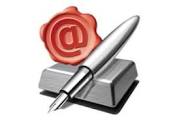                                                                                                                     Data___________________________	N.B: Nel caso di concorrenti riuniti l’offerta dovrà essere sottoscritta da tutti i concorrenti